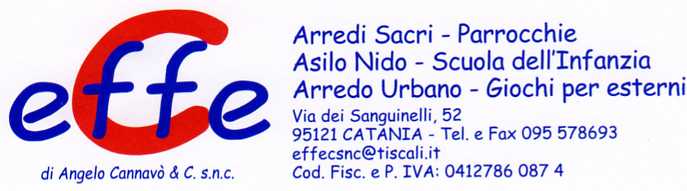 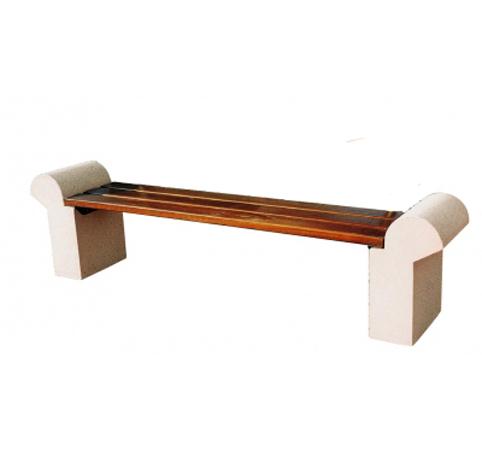 Descrizione:
Panchina realizzata in conglomerato cementizioarmato per migliorare l'aderenza e fibrorinforzato adalta resistenza meccanica, trattato per resistere adinquinamento urbano.La seduta è composta da doghe in legno Iroko asezione rettangolare con bordi raggiati, fissati allastruttura con staffe.Il trattamento delle panche in legno viene eseguitocon impregnanti ecologici all’acqua.Dimensioni disponibili:235(l) X 43(p) X 45(h) cm215(l) X 43(p) X 45(h) cmFiniture disponibili:Grigio sabbiatoRosa antico sabbiatoCategoria : PancheCodice: EP11022